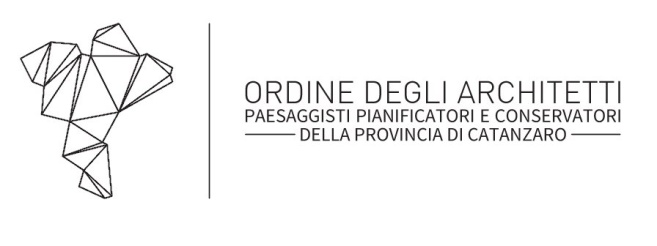 Prot. 203									Catanzaro, 08 Marzo 2017A tutti gli Architetti PPCdella provincia di Catanzaroloro sediOggetto: Comunicazione del Consiglio dell’Ordine n.06/2017                          Preg.mi colleghi, al fine di rendere partecipi gli iscritti delle attività del Consiglio e di portarli a conoscenza di argomenti, leggi e disposizioni che interessano l’attività professionale,  comunichiamo quanto segue: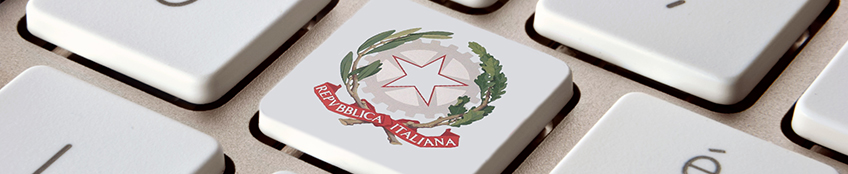 ESITO RIUNIONE TAVOLO TECNICO PER MIGLIORAMENTO PIATTAFORMA SISMICA REGIONE CALABRIA. SEDUTA DEL 09/03/2017I rappresentanti degli Ordini professionali calabresi hanno incontrato, presso la sala blu della Cittadella Regionale a Germaneto, l’Assessore alle Infrastrutture, Roberto Musmanno per affrontare le criticità legate all’introduzione della nuova piattaforma, denominata “Sismi.Ca”, per l’inoltro delle istanze di autorizzazione sismica.La riunione era stata concordata a valle della riunione presso la IV commissione consiliare dello scorso 27 febbraio sullo stesso argomento.Durante l’incontro del 9 marzo us, che si può certamente definire costruttivo, sono state condivise alcune modifiche al sistema che potranno sensibilmente ridurre i disagi dei professionisti in questi primi mesi di operatività della piattaforma.L’Assessore alle Infrastrutture si è impegnato a favorire l’avvio di un periodo transitorio, che durerà fino alla fine di dicembre 2017, in cui la piattaforma sarà attiva in modalità semplificata per i professionisti. In questo periodo è previsto, infatti, che i dati da inserire nel sistema siano sensibilmente ridotti.Inoltre sarà consentito gestire in modo semplificato anche le varianti a progetti che erano stati inoltrati prima del primo gennaio 2017. Questa possibilità sarà garantita anche oltre il 31 dicembre 2017.Fin dalla prossima settimana, inoltre, si riunirà un gruppo tecnico ristretto di lavoro con rappresentanti designati dagli ordini professionali che avrà il compito di proporre ulteriori miglioramenti in termini di riduzione, a regime, dei dati da inserire; miglioramento dei messaggi al professionista; miglioramento della manualistica; attività di formazione.Si ritiene che le soluzioni proposte consentano di superare le difficoltà incontrate negli scorsi mesi. Si auspica che il confronto aperto e fattivo che ha caratterizzato l’iniziativa assunta prosegua nel futuro ritenendo che questa sia la strada giusta per migliorare le condizioni di lavoro dei professionisti e per rendere un servizio a tutta la Calabria.In merito ai miglioramenti concordati con l’Assessore Musmanno sarà data tempestiva comunicazione ai professionisti.IMPORTANTE PER ALTRE NOTIZIE ED INFOMAZIONI:Visita il nostro sito e registrati:  http://www.archicz.it/E’ gradita l’occasione per porgere cordiali saluti.Il Consigliere Segretario dell’Ordine degli Architetti PPCf.to Arch. Eros Corapi							Il Presidente dell’Ordine degli Architetti PPCf.to  Arch. Giuseppe Macrì